Titel des AntragsAntrag von: Vorname Nachname, Deine Schule | optional: Vorname Nachname von Person 2, Schule der Person 2-optionalAntragstextWarum möchtest du diesen Antrag stellen?Forderungen:Hier stehen deine konkreten ForderungspunkteSo sieht dein Antrag dann in unserer Mappe aus: 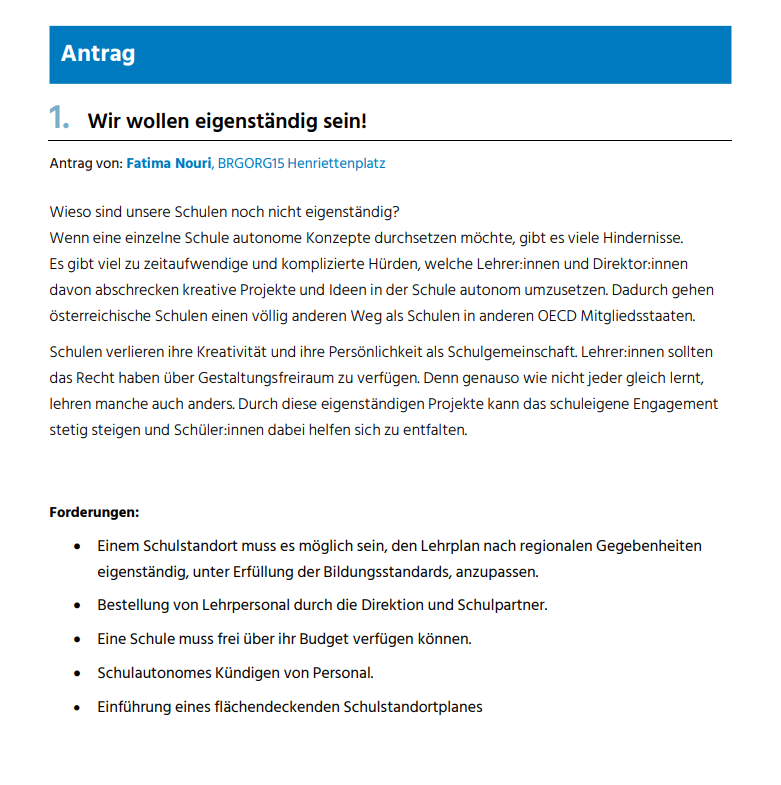 Beispiel: Antrag 1 vom letzten Schüler:innenparlament (Stand 09.02.2023)